RÚBRICA DE VALORACIÓN DEL CUADERNO   Alumn@:__________________________________________             Curso:_________VALORACIÓN DEL CUADERNO  Alumn@:_________________________________________  Curso :_________RÚBRICA DE VALORACIÓN DEL CUADERNO   ALUMNO/A:__________________________________________             CURSO:_________………………………………………………………………………………………………………………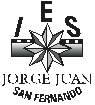 RÚBRICA DE VALORACIÓN DEL CUADERNO   ALUMNO/A:__________________________________________             CURSO:_________CRITERIOS DE VALORACIÓN(1 a 10 puntos) ESCALA DE BAREMACIÓN ESCALA DE BAREMACIÓN ESCALA DE BAREMACIÓN ESCALA DE BAREMACIÓN ESCALA DE BAREMACIÓN ESCALA DE BAREMACIÓN PRESENTACIÓN: orden y limpieza, caligrafía y ortografía (30%)3Siempre escribe la fecha. Respeta los márgenes y no deja huecos en blanco.Siempre empieza la unidad en una página nueva incluyendo los objetivos de la unidad. Siempre anota la página, el número de la actividad y el enunciado.Letra clara y legible sin apenas faltas.2Faltan algunas fechas. A veces no respeta los márgenes. No hay huecos en blanco.Suele empezar la unidad en una página nueva. Suele incluir los objetivos de la unidad. Casi siempre anota la página, el número de la actividad y el enunciado.Letra bastante clara y pocas faltas 1 Sin fechas. No respeta los márgenes. Con huecos en blanco. No comienza la unidad en una página nueva. No incluye los objetivos de la unidad. No aparece la página, el número de la actividad o el enunciado.Letra poco clara casi ilegible y contiene muchas faltas.CONTENIDO: trabajo en casa y en clase y material adicional (fichas, fotocopias...)(30%)3Tiene todas las tareas, actividades y apuntes, aunque haya faltado a clase.Tiene todo el material adicional ordenado y/o pegado en el cuaderno2Tiene casi todas las tareas, actividades y apuntes.Tiene casi todo el material proporcionado, ordenado y casi siempre pegado en el cuaderno.1Apenas tiene tareas, actividades ni apuntes. No presenta ningún material adicional.CORRECCIÓN DE ERRORES(30%)3 Todos los ejercicios están corregidos. Siempre usa rojo para corregir. Siempre justifica las soluciones.2La mayoría de los ejercicios están corregidos en rojo. Casi siempre justifica las soluciones.1No corrige y cuando lo hace no usa bolígrafo rojo. Las soluciones no están justificadas.PRESENTACIÓN EN PLAZO(10%)111111PUNTUACIÓN TOTALSiempre (1)Casi siempre (0,5)Nunca o casi nunca (0)Tiene todas las fechasRespeta los márgenesEl cuaderno está ordenado y limpioEmpieza la unidad en una página nuevaAnota enunciado y/o página de la actividadLetra clara y legible sin faltas de ortografíaTiene todas las actividades y apuntes aunque haya faltado a claseTiene todo el material adicional (fotocopias etc..)Todos los ejercicios están corregidos en rojo y se aprecia el error y su correcciónPresentación en plazo111PUNTUACIÓN TOTALFECHAPRESENTACIÓN/ORDEN/CALIGRAFÍA Y ORTOGRAFÍA PRESENTACIÓN/ORDEN/CALIGRAFÍA Y ORTOGRAFÍA PRESENTACIÓN/ORDEN/CALIGRAFÍA Y ORTOGRAFÍA CONTENIDO: TRABAJO EN CASA Y EN CLASE. MATERIAL ADICIONALCONTENIDO: TRABAJO EN CASA Y EN CLASE. MATERIAL ADICIONALCONTENIDO: TRABAJO EN CASA Y EN CLASE. MATERIAL ADICIONALCORRECIÓN DE ERRORESCORRECIÓN DE ERRORESCORRECIÓN DE ERRORESPRESENTACIÓN EN PLAZOTOTALExcelente (0,3)Adecuado(0,15)Inadecuado(0)Excelente(0,3)Adecuado(0,15)Inadecuado(0)Excelente(0,3)Adecuado(0,15)Inadecuado(0)0,1Ev. Inicial1ª Eval.2ª Eval.3ª Eval.FECHAPRESENTACIÓN/ORDEN/CALIGRAFÍA Y ORTOGRAFÍA PRESENTACIÓN/ORDEN/CALIGRAFÍA Y ORTOGRAFÍA PRESENTACIÓN/ORDEN/CALIGRAFÍA Y ORTOGRAFÍA CONTENIDO: TRABAJO EN CASA Y EN CLASE. MATERIAL ADICIONALCONTENIDO: TRABAJO EN CASA Y EN CLASE. MATERIAL ADICIONALCONTENIDO: TRABAJO EN CASA Y EN CLASE. MATERIAL ADICIONALCORRECIÓN DE ERRORESCORRECIÓN DE ERRORESCORRECIÓN DE ERRORESPRESENTACIÓN EN PLAZOTOTALExcelente (0,3)Adecuado(0,15)Inadecuado(0)Excelente(0,3)Adecuado(0,15)Inadecuado(0)Excelente(0,3)Adecuado(0,15)Inadecuado(0)0,1Ev. Inicial1ª Eval.2ª Eval.3ª Eval.